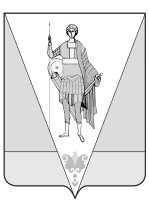 АДМИНИСТРАЦИЯ  МУНИЦИПАЛЬНОГО ОБРАЗОВАНИЯ«ВЕРХНЕТОЕМСКИЙ  МУНИЦИПАЛЬНЫЙ  РАЙОН»Р А С П О Р Я Ж Е Н И Еот 30 сентября 2019 года №  9/45р с. Верхняя ТоймаОб утверждении Методики расчета ключевых показателей эффективности функционирования в администрации муниципального образования «Верхнетоемский муниципальный район»антимонопольного комплаенсаВ соответствии с пунктами 6, 23 Положения об организации системы внутреннего обеспечения соответствия требованиям антимонопольного законодательства в администрации муниципального образования «Верхнетоемский муниципальный район», утвержденного постановлением администрации муниципального образования «Верхнетоемский муниципальный район» от 12 апреля 2019 года № 19/4 «О создании и организации системы внутреннего обеспечения соответствия требованиям антимонопольного законодательства в муниципальном образовании «Верхнетоемский муниципальный район»:Утвердить прилагаемую Методику расчета ключевых показателей эффективности функционирования в администрации муниципального образования «Верхнетоемский муниципальный район» антимонопольного комплаенса.Глава муниципального образования«Верхнетоемский муниципальный район»                                                          Н.В. Вьюхина